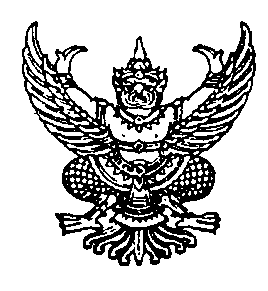 ประกาศองค์การบริหารส่วนตำบลเขาพระทองเรื่อง  รายงานผลการดำเนินงานแผนปฏิบัติการป้องกันและปราบปรามการทุจริต ประจำปีงบประมาณ 2562---------------------------		ตามที่องค์การบริหารส่วนตำบลเขาพระทอง  ได้ประกาศ เรื่องแผนปฏิบัติการป้องกันและปราบปรามทุจริต ประจำปี 2562 เป็นแผนการจัดกิจกรรม/มาตรการ/โครงการ เพื่อเสริมสร้างความโปร่งใส มีมาตรฐานในการปฏิบัติงานที่ชัดเจนและเป็นสากล  เป็นเครื่องมือกำกับความประพฤติของบุคลากรทุกคน และเพื่อให้การบริหารราชการเป็นไปอย่างมีประสิทธิภาพและมีธรรมาภิบาล อันจะทำให้ประชาชนเกิดความมั่นใจและศรัทราและไว้วางใจในการบริหารงานขององค์การบริหารส่วนตำบลเขาพระทอง แล้วนั้น		บัดนี้  องค์การบริหารส่วนตำบลเขาพระทอง  ได้ดำเนินการตามแผนปฏิบัติการป้องกันและปราบปรามการทุจริต ประจำปี 2562 เรียบร้อยแล้ว จึงขอประกาศรายงานผลการดำเนินงานตามแผนปฏิบัติการป้องกันและปราบปรามการทุจริต ประจำปี2562 ให้ประชาชนทราบได้รับทราบ รายละเอียดผลการดำเนินงานตามเอกสารที่แนบท้ายประกาศนี้	จึงประกาศให้ทราบโดยทั่วกัน			ประกาศ  ณ  วันที่   20  เดือน กันยายน พ.ศ.2562(นายประดับ  หมื่นจร)นายกองค์การบริหารส่วนตำบลเขาพระทองบันทึกข้อมูลประจำปีงบประมาณ 2562  จำนวน   รายการลำดับที่ชื่อโครงการ/กิจกรรม/มาตรการ/แนวปฏิบัติสอดคล้องจำนวนงบประมาณจำนวนงบประมาณจำนวนงบประมาณสถานะลำดับที่ชื่อโครงการ/กิจกรรม/มาตรการ/แนวปฏิบัติสอดคล้องแผนป้องกันฯตามข้อบัญญัติตามที่เบิกจ่ายจริงสถานะการยกย่องเชิดชูเกียรติเจ้าหน้าที่ท้องถิ่นที่ประพฤติตนเป็นแบบอย่างที่ดีมิติที่ 1--ดำเนินการรณรงค์สร้างจิตสำนึกด้านคุณธรรมจริยธรรม ค่านิยม ตามหลักธรรมาภิบาล รวมทั้งเผยแพร่ ประชาสัมพันธ์ ข้อมูลข่าวสารความรู้ที่เกี่ยวข้องกับการป้องกันและปราบปรามการทุจริตและความโปร่งใสมิติที่ 1--ดำเนินการโครงการเสริมสร้างคุณธรรมและจริยธรรมให้แก่เจ้าหน้าที่ท้องถิ่นมิติที่ 110000ส่งเสริมให้บุคลากรเข้ารับการประชุม ฝึกอบรม/รับฟังการบรรยายธรรมทั้งภายในภายนอกสำนักงานมิติที่ 1--ดำเนินการการมีส่วนร่วมของผู้บริหารท้องถิ่นในกิจกรรมด้านต่างๆ เช่นการป้องกันการปราบปรามการทุจริต ด้านการส่งเสริมคุณธรรม จริยธรรม ด้านการทำตัวเป็นแบบอย่างที่ดี การเป็นประธาน/ที่ปรึกษา/คณะทำงาน การเปิดรับฟังความคิดเห็นจากทุภาคส่วนเป็นต้นมิติที่ 1--ดำเนินการลำดับที่ชื่อโครงการ/กิจกรรม/มาตรการ/แนวปฏิบัติสอดคล้องจำนวนงบประมาณจำนวนงบประมาณจำนวนงบประมาณสถานะลำดับที่ชื่อโครงการ/กิจกรรม/มาตรการ/แนวปฏิบัติสอดคล้องแผนป้องกันฯตามข้อบัญญัติตามที่เบิกจ่ายจริงสถานะการจัดอบรมให้ความรู้ ความเข้าใจ ในส่วนที่เกี่ยวข้องกับพระราชบัญญัติข้อมูลข่าวสารของทางราชการ พ.ศ. 2540มิติที่ 215,000-ยังไม่ดำเนินการการเผยแพร่ประกาศจัดซื้อจัดจ้างผ่านทางศูนย์ข้อมูลข่าวสารและ www.khaophrathong.go.thมิติที่ 2--ดำเนินการการเก็บสถิติและสรุปผลการใช้บริการศูนย์ข้อมูลข่าวสารให้ผู้บริหารทราบอย่างสม่ำเสมอมิติที่ 2--ดำเนินการลำดับที่ชื่อโครงการ/กิจกรรม/มาตรการ/แนวปฏิบัติสอดคล้องจำนวนงบประมาณจำนวนงบประมาณจำนวนงบประมาณสถานะลำดับที่ชื่อโครงการ/กิจกรรม/มาตรการ/แนวปฏิบัติสอดคล้องแผนป้องกันฯตามข้อบัญญัติตามที่เบิกจ่ายจริงสถานะการจัดทำแผนควบคุมภายในและตรวจสอบภายในมิติที่ 2--ดำเนินการการส่งข้าราชการและเจ้าหน้าที่เข้าร่วมการประชุม อบรมสัมมานาที่เกี่ยวข้องกับ1.1.1 ด้านการป้องกันและการปราบปรามการทุจริต1.1.2 ด้านทรัพยากรบุคคล1.1.3 ด้านการเงิน1.1.4 ด้านการตรวจสอบภายในมิติที่ 350000ดำเนินการ